大同大學餐廳膳食衛生檢查結果檢查時間:112年10月13日(星期五)上午0900-1100時檢查人員:連靜慧營養師、鄭凌憶經理缺失項目: 上週(10月6日)衛生檢查缺失複查，請參閱表1。上週(10月6日)衛生檢查缺失複查和改善狀況照片，請參閱表2。本週個別餐廳缺失統計表，請參閱表3。本週個別餐廳缺失照片，請參閱表4。本週熱藏食物中心溫度檢測照片記錄，請參閱記錄表5。本週餐具澱粉及油脂殘留檢測照片，請參閱記錄表6。表1. 上週缺失統計表表2.上週檢查缺失改善照片表3.本週個別餐廳缺失統計表表4.本週檢查缺失照片表5.本週熱藏食物中心溫度檢測照片記錄表6.本週餐具澱粉及油脂殘留檢測照片記錄敬陳總務長餐廳作業場所衛生管理複檢從業人員衛生管理複檢驗收及儲存衛生管理複檢其他複檢尚志滿月圓自助餐/中央廚房飯鍋蓋內部不潔湯鍋蓋不潔地板不潔太濕4.水槽不潔5.廚師後方放置調味料的工作架上不潔okokokokok冷藏庫食材未覆蓋(已現場改善)ok尚志麵＆飯尚志真元氣滷味尚志小綿羊快餐尚志壹而美早餐尚志OA咖啡茶飲經營99早餐未將留樣檢體送至健康中心專用冰箱ok經營玉福滷味經營想點經營大豐飯糰想點工作人員未戴口罩和帽子ok經營八方雲集滿月圓自助餐/中央廚房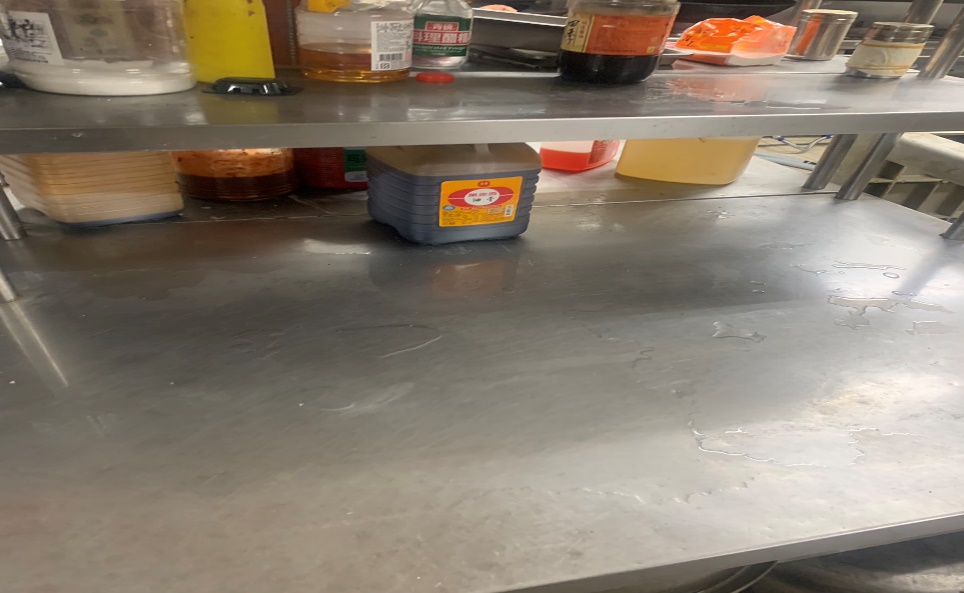 廚師後方放置調味料的工作架上不潔(已改善)滿月圓自助餐/中央廚房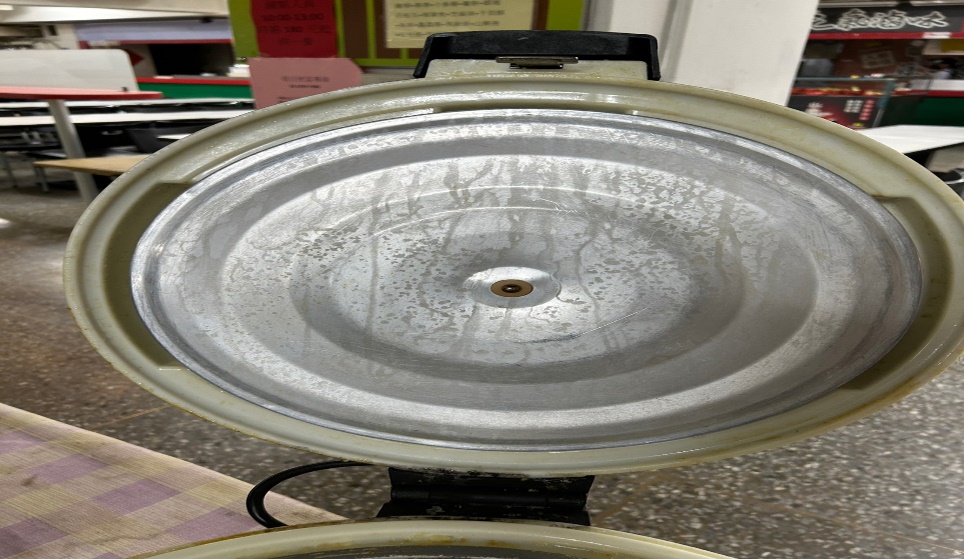 飯鍋蓋內部不潔(已改善)滿月圓自助餐/中央廚房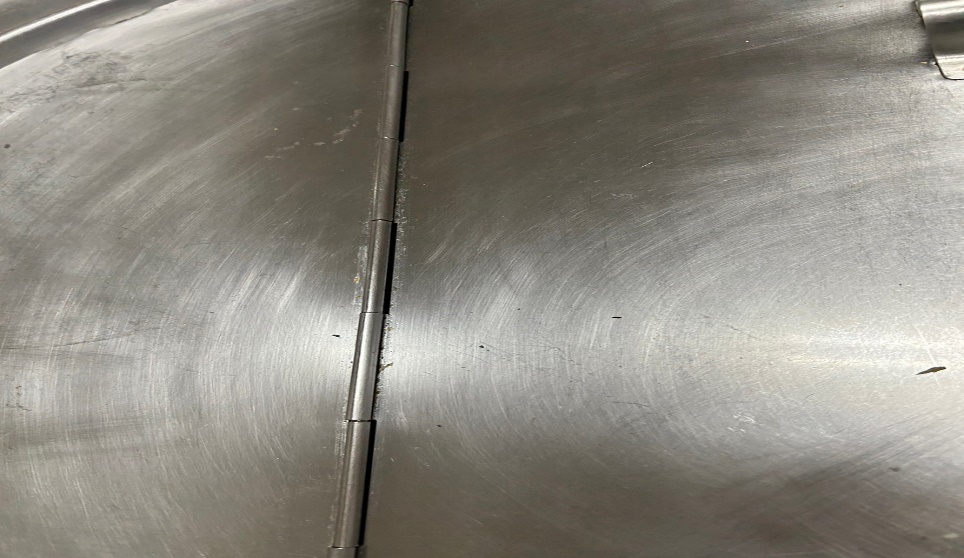 湯鍋蓋不潔(已改善)滿月圓自助餐/中央廚房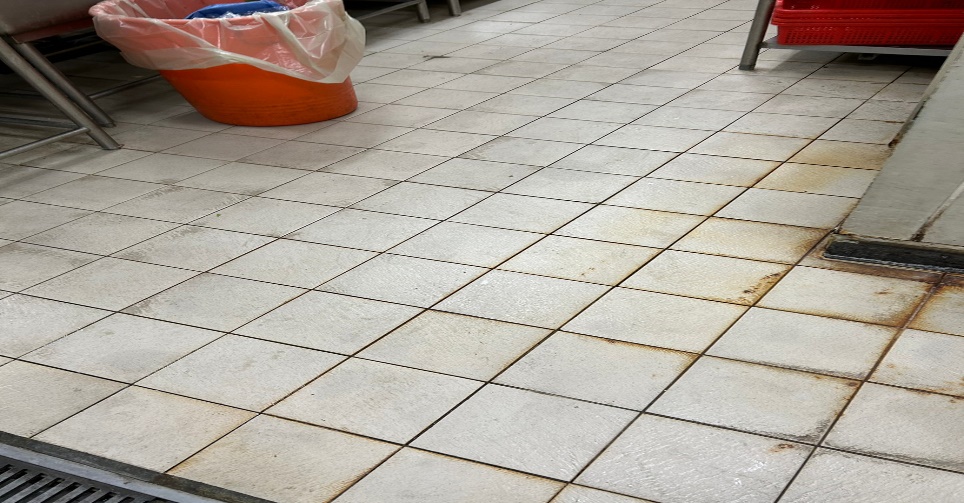 地板不潔太濕(已改善)滿月圓自助餐/中央廚房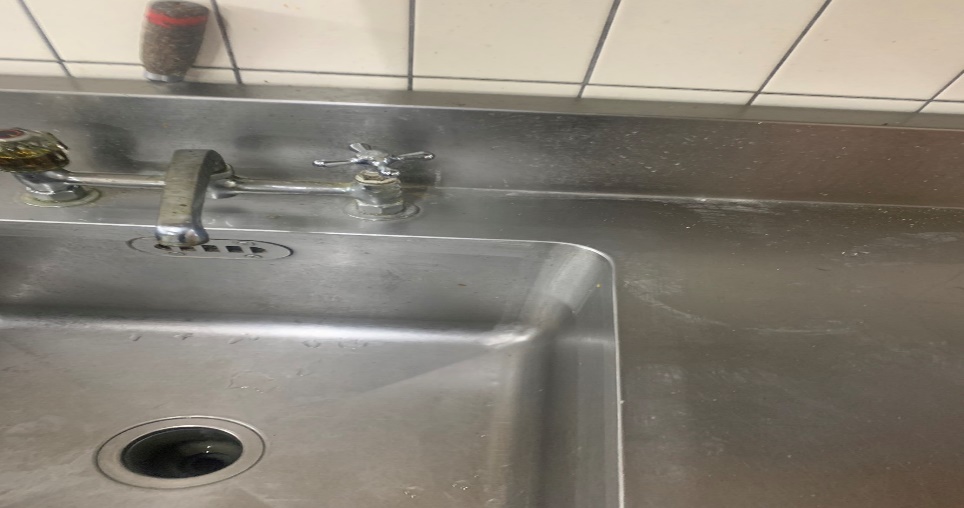 水槽不潔(已改善)餐廳作業場所衛生管理從業人員衛生管理驗收及儲存衛生管理其他尚志滿月圓自助餐/中央廚房水槽上方架上不潔食材不可直接放置於冷藏庫地板尚志麵＆飯調味料要標示有效日期尚志真元氣滷味尚志小綿羊快餐尚志壹而美早餐尚志OA咖啡茶飲經營99早餐經營玉福滷味經營想點經營大豐飯糰架上不潔,已請統包商經理加強病媒消毒經營八方雲集滿月圓自助餐/中央廚房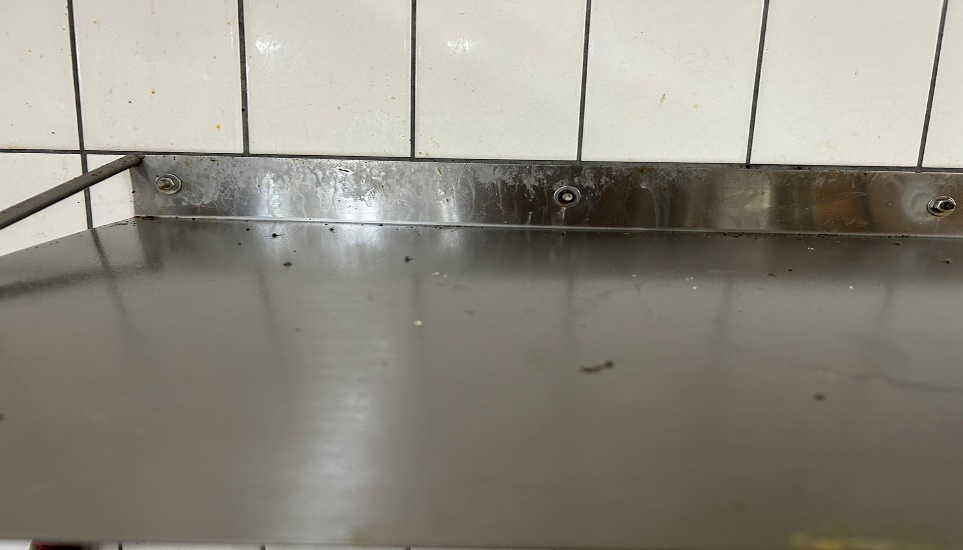 水槽上方架上不潔滿月圓自助餐/中央廚房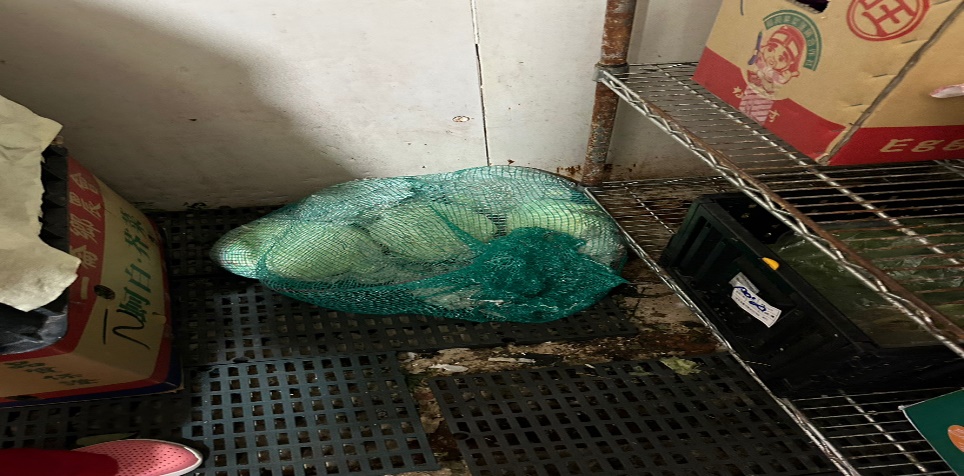 食材不可直接放置於冷藏庫地板麵＆飯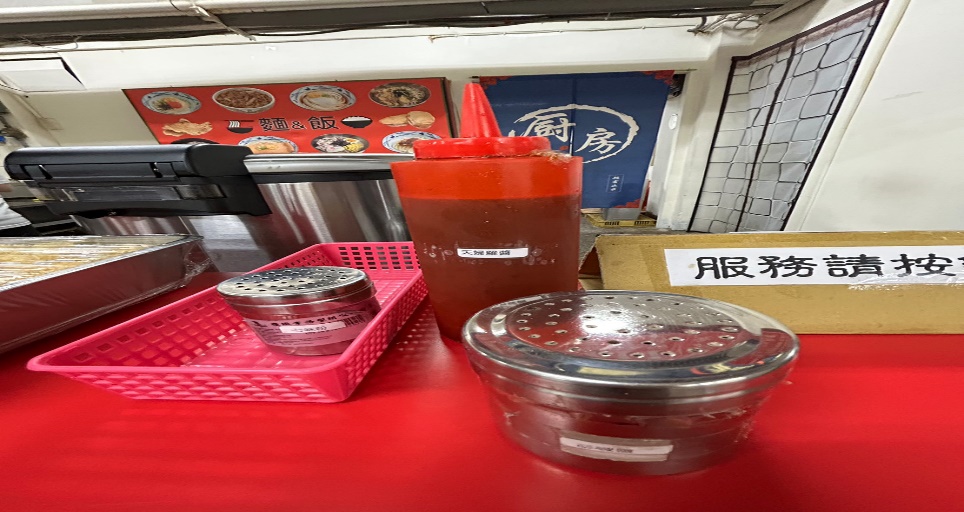 調味料要標示有效日期大豐飯糰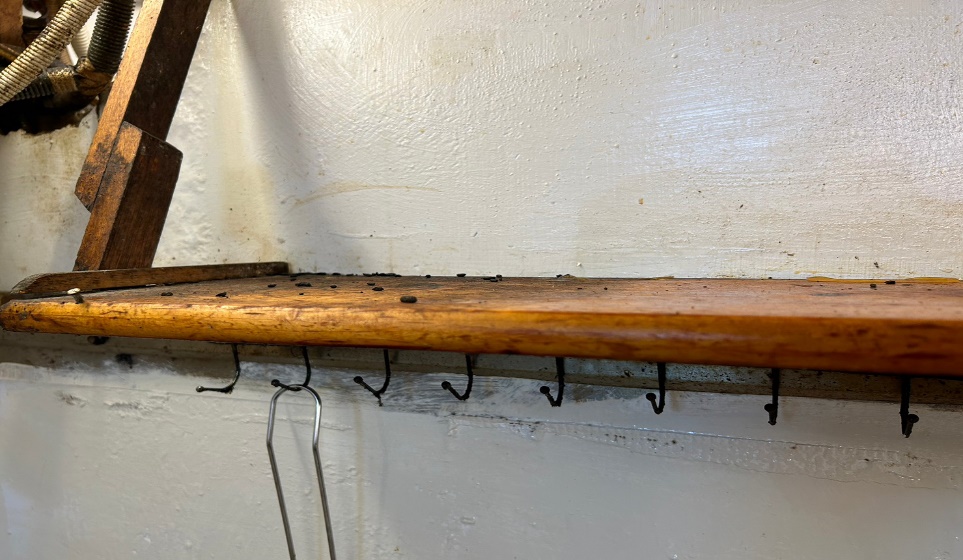 架上不潔,已請統包商經理加強病媒消毒餐廳/菜餚照片中心溫度滿月圓自助餐/中央廚房雞排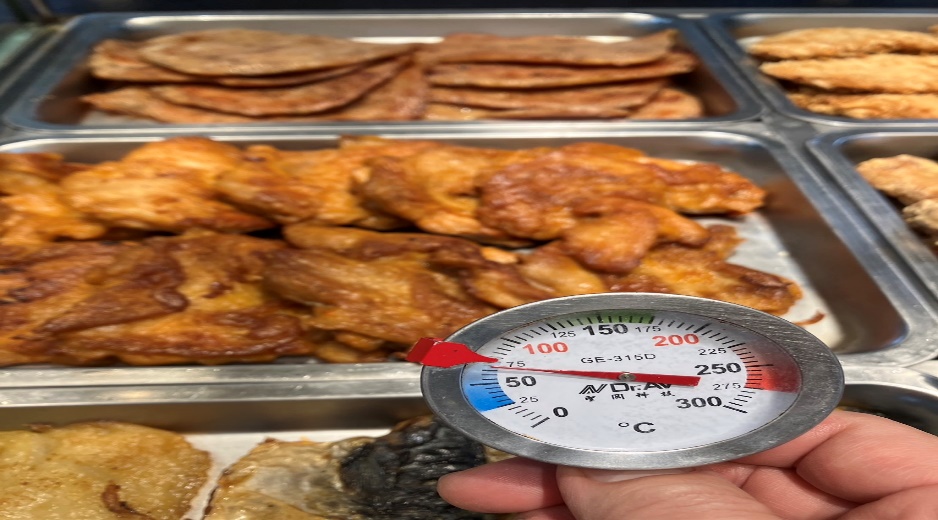 74℃照片檢測結果真元氣滷味脂肪殘留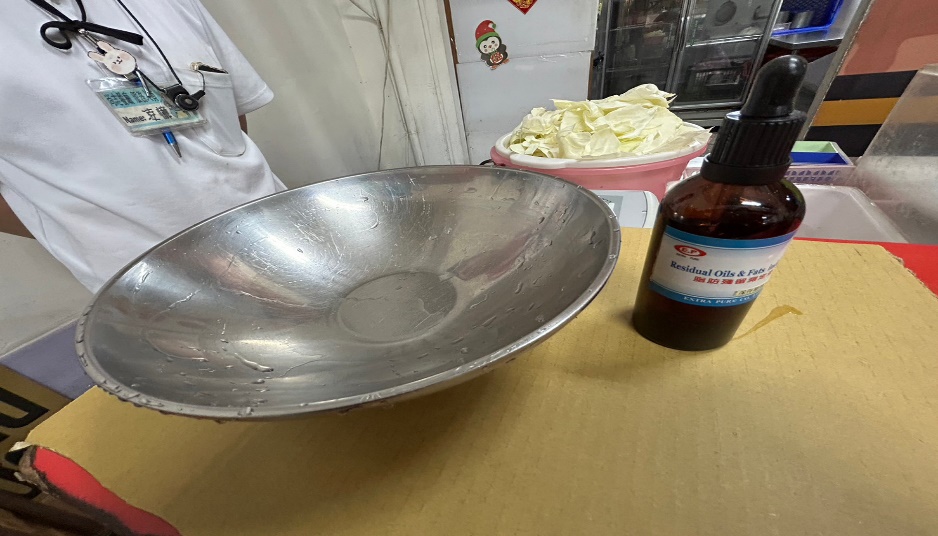 合格真元氣滷味澱粉殘留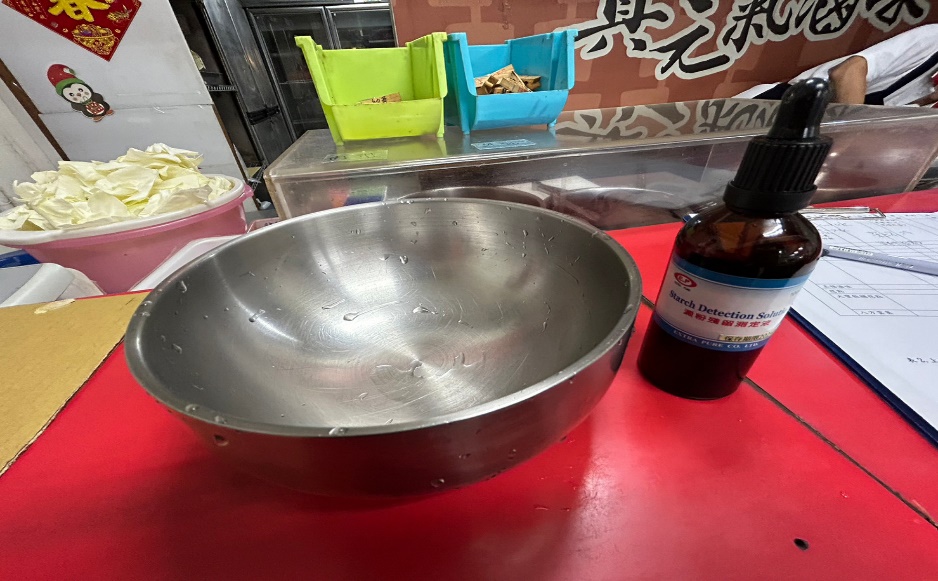 合格 承辦人總務處組長總務長